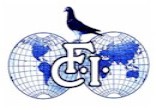 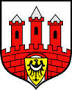 MISTRZOSTWO ODDZIAŁU PZHGP-087-BOLESŁAWIEC 2018KATEGORIA –A-KATEGORIA-B-KATEGORIA –C-KATEGORIA-M-KATEGORIA-H-MISTRZOSTWO SAMICMISTRZOSTWO GOŁĘBI ROCZNYCH.SUPERMISTRZ.LOTNIKI 1-0LOTNICZKI 0-1LOTNIKI ROCZNE 1-0LOTNICZKI ROCZNE 0-1GOŁĘBIE W KATEGORIACH:KATEGORIA-A- KATEGORIA-B- KATEGORIA-C-KATGORIA-M- Klasyfikacja współzawodnictwa w Kat. A  od  100 do  500 km  MISTRZOSTWO ZASADNICZEGOŁEBI MLODYCH 2018                   | L.p. | Nazwisko,Imie                      |Nr Sek.  |  Coefficient  |Konk |   +------+------------------------------------+---------+---------------+-----+   |   1  |KOPCZACKI            JERZY              |   01    |     270.29    |  15 |   |   2  |TUR                  PAWEL                   |   01    |     420.34    |  15 |   |   3  |JANIEC               STANISLAW        |   03    |     475.26    |  15 |   |   4  |KAZIUK               DOMINIK           |   02    |     510.22    |  15 |   |   5  |MITERA               Z  i M                  |   01    |     637.47    |  15 |   |   6  |NIEDZIELSKI          KRZYSZTOF      |   02    |     641.42    |  15 |   |   7  |ZLOTKOWSKI           ZBIGNIEW       |   01    |     674.82    |  15 |   |   8  |ŁYSY                 KRZYSZTOF              |   03    |     786.62    |  15 |   |   9  |ROWINSKI             JERZY                  |   01    |     788.46    |  15 |   |  10  |WOJCIK               LUKASZ               |   01    |     834.70    |  15 |   |  11  |KAZIUK               SYLWIA               |   02    |     873.17    |  15 |   |  12  |DUDEK-               KOPKE-HOOP     |   01    |     876.27    |  15 |   |  13  |SONDAJ               ROMAN               |   01    |     916.28    |  15 |   |  14  |KURCZYNA             MIROSLAW       |   01    |     937.54    |  15 |   |  15  |SKRZYPEK             WOJCIECH          |   01    |     969.75    |  15 |   |  16  |JANIEC               KACPER                  |   03    |    1073.75    |  15 |   |  17  |SLOBODZIAN           M i J                |   01    |    1084.62    |  15 |   |  18  |KINAJ                PIOTR                     |   01    |    1313.09    |  15 |   |  19  |KOWALSKI             KRZYSZTOF      |   02    |    1319.91    |  15 |   |  20  |KASPRZAK             DARIUSZ           |   05    |    1352.93    |  15 |   |  21  |PRZYBYLEK            ANDRZEJ          |   01    |    1651.29    |  15 |   |  22  |BUDZINSKI            WOJCIECH       |   05    |    1694.67    |  15 |   |  23  |KEKLAK               BOGDAN            |   05    |     933.90    |  14 |   |  24  |SOBCZYK              ZYGMUNT        |   02    |    1263.68    |  14 |  LPTYTUŁNAZWISKO I IMIEKONK.COEFF.KONK.COEFF.1MISTRZLATAWIEC KAZIMIERZ18/ 54,72                 NC18/ 54,72                 NC2I VICEMALCZEWSKI JULIAN18/ 107,65                LW18/ 107,65                LW3II VICEKAZIUK SYLWIA18/ 331,64                 LW18/ 331,64                 LW41 PRZOD.SŁOBODZIAN M i J18/ 341,97                 BC18/ 341,97                 BC52 PRZOD.ŁYSY KRZYSZTOF18/ 368,92                 NC18/ 368,92                 NC63 PRZOD.RYZYNSKI JAROSŁAW18/ 370,62                 LW18/ 370,62                 LW74 PRZOD.WILK ANDRZEJ18/ 389,83                 NC18/ 389,83                 NC85 PRZOD.KAZIUK DOMINIK18/ 480,98                LW18/ 480,98                LW96 PRZOD.KUPCZAK JAN18/ 523,86                BC18/ 523,86                BC107 PRZOD.WOJSZCZYK SŁAWOMIR 18/ 610,29              RC  18/ 610,29              RC 118 PRZOD.BUDZINSKI WOJCIECH18/ 619,33               RC18/ 619,33               RC129 PRZOD.KOPCZACKI JERZY18/660,37                BC18/660,37                BC1310 PRZODKINAJ PIOTRKINAJ PIOTR18/828,10               BCLPTYTUŁNAZWISKO I IMEKONK. COEFF.SEK1MISTRZSŁOBODZIAN M i J15/ 142,45BC2I VICELATAWIEC KAZIMIERZ15/ 149,48NC3II VICEKOPCZACKI JERZY15/ 164,84BC41 PRZOD.KAZIUK SYLWIA15/ 167,92LW52 PRZOD.WOJSZCZYK SŁAWOMIR15/243,49RC63 PRZOD.DUDEK-KOPKE-HOOP15/407,38BC74 PRZOD.BUDZIŃSKI WOJCIECH15/459,25RC85 PRZOD.KAZIUK DOMINIK15/ 495,93LW96 PRZOD.ROWINSKI JERZY15/499,26BC107 PRZOD.KUPCZAK JAN15/514,53BC118 PRZOD.SZEPIELAK WACLAW15/559,82NC129 PRZOD.WILK ANDRZEJ15/758,12NC1314LPTYTULNAZWISKO I IMIĘKONK. COEFF.SEK1MISTRZSŁOBODZIAN M i J12/ 140,18BC2I VICELATAWIEC KAZIMIERZ12/  228,28NC3II VICEWOLSKI RADOSŁAW12/ 322,18NC41 PRZOD.KOPCZACKI JERZY12/  406,88BC52 PRZOD.BUDZINSKI WOJCIECH12/  478,14RC63 PRZOD.WILK ANDRZEJ12/ 503,94NC74 PRZOD.KAZIUK SYLWIA12/ 526,85LW85 PRZOD.WOJSZCZYK SŁAWOMIR12/ 645,08RC96 PRZOD.KAZIUK DOMINIK12/ 686,32LW107 PRZOD.118 PRZOD.LPTYTUŁNAZWISKO I IMIĘKONK. COEFF.SEK1MISTRZLATAWIEC KAZIMIERZ6/  61,41NC2I VICEKAZIUK DOMINIK6/  157,75LW3II VICESOBCZYK ZYGMUNT6/  240,29LW41 PRZOD.ROWINSKI JERZY6/  279,45BC52 PRZOD.ZŁOTKOWSKI ZBIGNIEW6/  301,27BC63 PRZOD.WILK ANDRZEJ6/  310,49NC74 PRZOD.BUDZINSKI WOJCIECH6/  323,64RC85 PRZOD.WOJSZCZYK SŁAWOMIR6/  381,93RC96 PRZOD.KUPCZAK JAN6/  384,68BC107 PRZOD.KOPCZACKI JERZY6/  398,36BC118 PRZOD.KAZIUK SYLWIA6/  580,34LW129 PRZOD.SŁOBODZIAN M i J6/  634,31BC1310 PRZOD.OLEKSY Z i A6/   758,43NC1411 PRZOD.1512 PRZOD.1613 PRZOD.LPTYTUŁNAZWISKO I IMIE KONK.COEF.           1MISTRZLATAWIEC KAZIMIERZ18/771,33NC2I VICEMITERA Z i M18/925,22BC3II VICEKAZIUK SYLWIA18/1142,68LW41 PRZOD.POCZATKO JOZEF18/1247,11LW52 PRZOD.WOJSZCZYK SLAWOMIR18/1398,31RC63 PRZOD.BUDZINSKI WOJCIECH18/1462,34RC74 PRZOD.JURECZKA KRZYSZTOF18/1537,74RC85 PRZOD.KAZIUK DOMINIK18/1645,50LW96 PRZOD.1MISTRZMALCZEWSKI JULIAN50/ 3899,67LW2I VICESŁOBODZIN MAREK i J47/ 2371,20BC3II VICELATAWIEC KAZIMIERZ47/ 2545,16NC45671MISTRZMISTRZKAZIUK DOMINIK40/2982,4440/2982,4440/2982,44LW2I VICEI VICEKUPCZAK JAN36/2549,8036/2549,8036/2549,80BC3II VICEII VICESŁOBODZIAN M i J36/2940,3136/2940,3136/2940,31BC41 PRZOD.1 PRZOD.POCZATKO JOZEF36/3344,4136/3344,4136/3344,41LW52 PRZOD.2 PRZOD.WOJSZCZYK SLAWOM.35/2168,8635/2168,8635/2168,86RC63 PRZOD.3 PRZOD.KOPCZACKI JERZY33/2821,0633/2821,0633/2821,06BC74 PRZOD.4 PRZOD.MALCZEWSKI JULIAN33/3590,3033/3590,3033/3590,30LW85 PRZOD.5 PRZOD.KAZIUK SYLWIA30/2439,4530/2439,4530/2439,45LW996 PRZOD.LATAWIEC KAZIMIERZ29/1852,3129/1852,3129/1852,31NC10107 PRZOD.WILK ANDRZEJ28/2397,1128/2397,1128/2397,11NC11118 PRZOD.SCHOMBIERSKI MSCHOMBIERSKI M27/2615,22LWLW12129 PRZOD.RYZYNSKI JAROSLAWRYZYNSKI JAROSLAW26/2123,14LWLW1KOPCZACKI JERZYKOPCZACKI JERZY86 konk86 konk2808,24 coef.2808,24 coef.BC2SŁOBODZIAN M i JSŁOBODZIAN M i J86 konk.86 konk.2918,24 coef.2918,24 coef.BC3KAZIUK DOMINIKKAZIUK DOMINIK86 konk.86 konk.2940,56 coef.2940,56 coef.LW4KAZIUK SYLWIAKAZIUK SYLWIA86 konk.86 konk.3246,77 coef.3246,77 coef.LW551RYZYŃSKI JAROSLAWPL 087-14-5135  13/1234,250LW2WOLSKI RADOSLAWPL-087-14-8565  12/863,540NC3KOPCZACKI JERZYPL-087-15-4915  11/  495,270BC1LATAWIEC KAZIM.PL-087-15-33914/ 484,160NC2MALCZEWSKI JULIANPL-087-15-50313/ 599,430LW3MALCZEWSKI JULIANPL-087-15-48713/  1119,930LW1KAZIUK DOMINIKPL-432-17-1428111/ 801,750LW2KUPCZAK JANDV-02161-17-2209/ 829,490BC3KUPCZAK JANPL-087-17-2175  8/  466,510BC1KUPCZAK JANPL-087-17189312/ 439,170BC2KAZIUK DOMINIKPL-094-17-290511/ 782,630LW3POCZATKO JOZEFPL-087-17-6131  11/939,340LW1LATAWIEC KAZIM.PL-087-15-43203/ 3,37NC2LATAWIEC KAZIM.PL-087-15-3393/ 5,42NC3RYZYNSKI JAROSŁAWPL-087-17-33463/ 8,00LW1KOPCZACKI JERZYPL-087-15-49153/ 6,54BC2SŁOBODZIAN M i JPL-087-16-16913/7,58BC3KOPCZACKI JERZYPL-087-16-21063/ 13,18BC1SŁOBODZIAN M i JPL-087-16-16913/    25,78BC2SŁOBODZIAN M i JPL-092-15-33823/  27,33BC3SŁOBODZIAN M i JPL-0396-15-60983/ 30,88BC1LATAWIEC KAZIM.PL-087-16-102052/  8,77NC2LATAWIEC KAZIM.PL-087-16-105222/  22,96NC3LATAWIEC KAZIM.PL-087-15-3392/  29,68NC